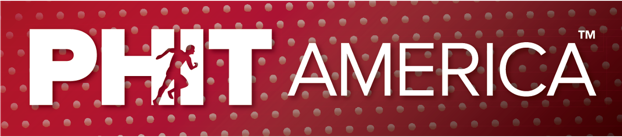 SIMPLE AND EASY WAYS TO SUPPORT PHIT AMERICA MAKE PHIT AMERICA YOUR OFFICIAL CHARITY – WAYS TO DO THISCommit to making a donation to PHIT America; Contact Jim Baugh at Jim@PHITAmerica.orgPut PHIT America’s logo in a very visible place on your website.Create a “Giving Back” page on your website. Include information on PHIT America and the key PHIT Program(s) you especially like.  See information on Tools.PHITAmerica.orgSend out a press release – see a sample release on Tools.PHITAmerica.org.Make sure you include PHIT’s URL, PHITAmerica.org and giving page: Donate.PHITAmerica.org. Support a local school in your area. Our programs are very efficient. We get kids moving for less than $10 per child. Some companies, when there is a consumer direct purchase, asks the consumer if they would like to donate x% or ‘round up’ to support PHIT America to get kids healthier and playing xxx sport. OTHER THINGS YOU SHOULD OR CAN DO: Believe in the PHIT America mission and plans Believe physical activity must be given a much higher priority for our countryUnderstand the 12 Life Long Benefits of Physical Activity, The Miracle DrugUnderstand America’s Pandemic, physical inactivityUnderstand our key programs – AMPED, PLAY TENNIS, PLAY GOLF and PLAY PICKLEBALLFollow us on your social media platforms: Facebook, LinkedIn, Twitter, etc. Get your local schools to apply for our grants, especially for our new AMPED program, Etc. at Apply.PHITAmerica.orgUse the logos and any other tools – All on Tools.PHITAmerica.orgIf you know of any people, foundations or corporations who would consider supporting our charity, please contact Jim Baugh at Jim@PHITAmerica.org  